Wedding Packages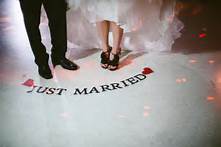 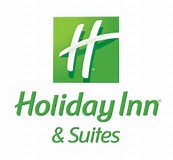 Holiday Inn & Suites Joliet and Rock Run Convention Center1471 Rock Creek BoulevardJoliet, IL 60431Phone: 630-229-6074dos@hijoliethotel.comYOUR WEDDING PACKAGE INCLUDES:Six-hour ReceptionPrivate Room with elevated head tableCake table, gift table all skirtedWhite Linens unless other color specified (extra charge)CenterpiecesFour Hours of open bar:One hour prior to dinnerThree hours after dinnerChampagne toastChoice of Three Butler served Hors d’ oeuvresFive Course MealWine Service with dinnerCoffee ServiceWedding cake will be cut and servedHors d’oeuvresChoice of Three Included in PackageAdditional hors d’oeuvres may be purchased50 pieces per orderHORS D’OEUVRES (HOT)Spanakopita 											65.00Spinach, Onions, Cream Cheese & Feta in Flaky Phyllo Pastry Wild Mushroom Tartlet 									75.00Melted Gruyere & Chives Four Cheese Roasted Garlic Puff in Flaky Pastry 						70.00Fontina, Jack, Cheddar & Cream Cheeses in Flaky PastryCarne Asada Quesadilla 									75.00Flour Tortilla, Tri-Colored Bell Peppers, Red OnionsChihuahua Cheese & Salsa Rojo Sausage & Pepper Skewer 									70.00Mild Italian Sausage, Tri-Colored Bell Peppers Beef Sliders 											75.00Mini Burgers, Caramelized Onions, Brioche Bun Cocktail Franks 										60.00In Pastry with Ketchup & MustardThai Chicken Satay 										65.00Peanut Dipping Sauce Pot Stickers 											65.00Ground Pork, Ginger-Soy Dipping sauceFiesta Tartlettes 										65.00seasoned Ground Beef, Pepper-jack Cheese & Cilantro CreamMini Reuben’s 										70.00Corned Beef, Swiss Cheese, Sauerkraut & 1000 Island DressingMini Crab Cake 										80.00Dijon AioliPlease see next page for cold hors d’oeuvresHORS D’OEUVRES (COLD)Caprese Skewer 										55.00Tomato, Fresh Mozzarella, Basil Pesto Fresh Summer Roll 										55.00Carrot, Scallion, Cucumber, Red Pepper, Rice Noodles,Rice Paper Sweet Chili Dipping Sauce Deviled Eggs											55.00Avocado Crema Antipasto Skewer 										60.00Genoa, Capicola, Mortadella, Fresh Mozzarella, PepperonciniRed Wine Vinaigrette Herb-Encrusted Sirloin of Beef Crostini 							65.00Horseradish Aioli, Flat Leaf Parsley Grilled & Chilled Pesto Shrimp Skewer							75.00Cocktail Sauce Fresh Shrimp Canapé 										75.00with Cream Cheese & DillCalifornia Maki Roll										70.00Sushi Rice, Cucumber, Avocado, Crabmeat & SesameWasabi, Pickled Ginger & Soy Sauce Mini Lobster Roll 										80.00On brioche bunSmoked Salmon 										75.00Pumpernickel; Chive Cream Cheese, Capers, Lemon ZestWonton Crisps								                          70.00Asian Tuna Tartare & Wasabi Crème FraichePlated Dinner EntréeFour Course Meal Choice of One per courseSoupsTomato BisqueButternut Squash (seasonal)Cream of Chicken RiceCream of Potato with Bacon and Cheddar CheeseGrilled Vegetable Cream of Mushroom White Bean Soup with SausageSplit Pea Soup with HamSaladsChef’s Signature SaladPasta, bacon, mixed lettuce, red cabbage, tomatoes, cucumbers, green onions, gorgonzola cheese(Add’l $2.00 per person)Garden SaladField Greens, cherry tomatoes, cucumbers, goat cheese, croutonsChoice of two dressingsCaesar SaladRomaine lettuce, parmesan cheese, croutonsDinner OptionsAll entrees served with Fresh baked bread and ButterChicken Piccata sautéed in a Lemon Caper Butter Sauce 					65.50Boneless Breast of Chicken, Herbed Quinoa tossed with Red & Yellow Grape Tomatoes & Fresh Parsley, French Green Beans Pan Seared Greek-style Chicken 								68.00Chicken Breast with Artichoke Hearts, Lemon, Oregano, White Wine & Olive OilOven Roasted Potatoes tossed with Extra Virgin Olive Oil, Fresh Herbs & a touch of CrushedRoasted Root Vegetables including Carrots, Parsnips & BeetsBaked Lasagna 										62.00Layers of tender cooked Pasta, Beef, Ricotta, Mozzarella and Parmesan cheeses with Garlic brushed Breadsticks Caribbean Grilled Salmon with Mango Salsa 						69.00Long Grain & Wild Rice with Pecans & Dried CherriesFreshly Steamed Asparagus with a drizzle of Tangerine Butter & Lemon ZestBBQ Brisket 											72.00 Rubbed, Smoked & served with our Tangy Sweet BBQ Sauce House Baked Macaroni & Cheese; a blend of Cheeses in a smooth Béchamel, topped with Panko Bread Crumbs, Freshly Steamed BroccoliHerb Crusted Beef Tenderloin with Garlic & Shallots in Red Wine Demi-Glace 		75.00Crème Fraiche Garlic Mashed PotatoesRoasted Peppers, Asparagus & MushroomsSurf & Turf Duet 										80.00Oven Roasted Tenderloin of Beef with Sautéed Mushrooms Grilled Salmon brushed with Lemon & Olive OilOrzo with Asparagus Tips, Peppers & Tomatoes, tossed with PestoVegetarian options upon requestChildren’s MenuAges 10 and Under $15.00(Choice of One)Chicken Tenders and Fries, Pasta with Marinara or Alfredo, or Cheeseburger with FriesAll menus can be customized, if you would like different sides please speak with your Event SpecialistDESSERTS & SWEET TABLE OPTIONSPrice is per personBROWNIES, BARS & COOKIES 									10.00Fudgy BrowniesSmore’s BrowniesCheesecake SquaresRaspberry Raisin BarsApricot BarsLemon BarsChocolate Chip CookiesOatmeal Raisin CookiesPeanut Butter CookiesMINIATURE PASTRIES 										6.00Chocolate Mousse filled Chocolate CupsMini EclairsMini CannoliCheesecake Tarts with FruitNOVELTIES quoted upon requestCheesecake PopsDipped & Decorated FruitsFrench MacaronsFreshly Sliced Seasonal Fruits 4.00/guestBar Package IncludesAll Soda’s, Juice, Mixers, Garnish, One Hour Prior to DinnerThree Hours After DinnerSmirnoff VodkaJose Cuervo Gold TequilaBeefeater GinBacardi Captain MorganSouthern ComfortSeagram’s 7Jim BeamJack DanielsCordialsAmarettoApple PuckerPeppermint SchnappsPeach SchnappsTriple SecSweet & Dry VermouthBottled BeerMiller Lite, Budweiser, Bud Light, Coors Light, Heineken, Corona, Sam Adams Seasonal, O’Doul’sHouse WineChardonnay, Cabernet, Merlot, White ZinfandelBar upgrades available upon requestPlatinum bar $5.00 per personEVENT GUIDELINES & POLICIESEVENT ROOM FEESThe room fee will be determined by availability and based upon minimum food and beverage requirements for the number of guests and space required. A room set-up and/or conversion fee will be applied for certain floor plans on large events.SERVICE CHARGES & SALES TAXAll food, beverage, a/v equipment, room rentals, floral, rental equipment and any other inside or outside services provided and arranged for by Rock Creek, are subject to a 22% service fee and 9.75% IL Sales Tax. GRATUITIESGratuities are never expected but always appreciated.  Gratuities are at the client’s discretion and are not a part of the 22% service fee, which covers the hourly rate of pay for our kitchen, bar and service staff.DEPOSITS & PAYMENTSA deposit of 25% of the minimum food and beverage revenue requirement is due with your signed contract. Any additional payments due will be noted on the contract. Company or personal checks will not be accepted for payments. Payment is due in full at the completion of the event. Deposit amount will be deducted from final charge. All deposits are non-refundable and non-negotiable. We accept VISA, MASTERCARD, AMERICAN EXPRESS & DISCOVER.START & END TIMESAll events must have designated start and end times. We cannot extend beyond a four-hour open bar time. GUEST COUNTSMinimum guaranteed attendance must be received no later than 72 hours prior to the event. Guaranteed attendance cannot be decreased once it has been established. Client will be charged for the guaranteed guest count or actual count whichever is greater. Prices and menu items are subject to change without notice, usually due to availability of product. VENUE NOTESDeliveries by sub vendors (DJ’s, Florists, Specialty Cakes, Designers etc.) must be scheduled with one of our sales and event planners who will direct them on where to load in and load out. You may also drop off any event related décor, place cards, giveaways, etc. the day prior to your event if arranged in advance with your event planner.All floral centerpieces, design elements, gifts or other personal items must be removed at the end of the event. We are not able to store anything except specialty linens which must be picked up by the linen company the day after your event or on Monday if your event is a Friday or Saturday. 